Buk, 21.04.2022CZŁONKOWIE STOWARZYSZENIA LOKALNA GRUPA DZIAŁANIA „ŹRÓDŁO”wszyscySzanowni Państwo,uprzejmie zawiadamiam, że na podstawie § 17 pkt. 2 Statutu  w dniu 21.04.2022r.  Zarząd podjął uchwałę o zwołaniu Walnego Zebrania Członków Stowarzyszenia – Lokalna Grupa Działania „Źródło”.  Walne  Zebranie  odbędzie się w dniu 02.06.2022 o godzinie 18.00  w Wiejskim Domu Kultury w Niepruszewie przy ulicy Starowiejskiej 19 z zaproponowanym przez Zarząd porządkiem obrad:Powitanie zebranych przez Prezesa Zarządu.Wybór przewodniczącego obrad i protokolanta.Stwierdzenie kworum.Wybór Komisji Uchwał i Wniosków oraz Komisji Skrutacyjnej.Zatwierdzenie protokołu poprzedniego posiedzenia z dnia 24.06.2021Przedstawienie i zatwierdzenie porządku Walnego Zebrania. Przedstawienie sprawozdania z działalności Rady StowarzyszeniaPrzedstawienie sprawozdania z działalności Zarządu wraz ze sprawozdaniem finansowymPrzedstawienie sprawozdania z działalności Komisji Rewizyjnej Podjęcie Uchwały w sprawie przyjęcia sprawozdania finansowego i udzielenia absolutorium dla Zarządu.Wybór nowego członka Komisji Rewizyjnej – głosowanie oraz podjęcie uchwały.Przedstawienie zmian w Statucie Stowarzyszenia- podjęcie uchwały w sprawie zmiany StatutuWolne głosy i wnioski.Projekty uchwał dostępne będą na stronie internetowej Stowarzyszenia -  www.lgdzrodlo.pl w zakładce Informacje/Dla Członków Stowarzyszenia (na dole strony).Zarząd uprzejmie prosi o obecność, bez której nie można będzie podjąć ww. uchwał oraz 
o uregulowanie składki członkowskiej, która wynosi 10 zł na rok. Numer konta: 55 1020 4144 0000 6402 0123 0655Spotkanie odbędzie się z zachowaniem reżimu sanitarnego. 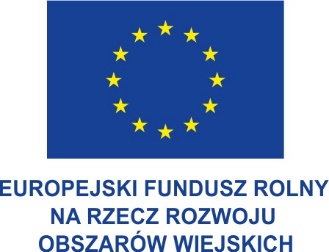 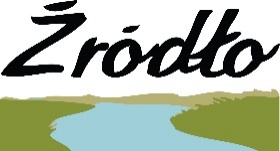 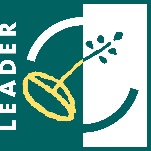 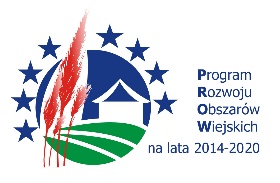 